Przedmiot: Przysposobienie do pracy.Temat: Wykonujemy bransoletkę.Witajcie kochani. W dniu dzisiejszym na zajęciach z przysposobienia do pracy proponuję Wam wykonanie prostej bransoletki na rękę techniką wyplatania z dostępnych u Was w domu materiałów. Mogą to być różnokolorowe niepotrzebne sznurówki, włóczka, różnokolorowe sznureczki. Instrukcję wykonania (film) zamieszczam pod linkiem: https://pl.pinterest.com/pin/680747299913891747/ Powodzenia. I nie zapomnijcie o wykonaniu zdjęcia i przesłaniu go na naszą grupę FB lub na adres walkaron@wp.pl. Pozdrawiam.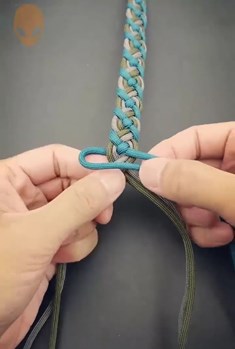 